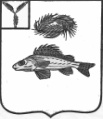 АдминистрацияДекабристского муниципального образованияЕршовского района Саратовской областиРаспоряжениеот 22 июня 2015г.									№ 36О наделении сотрудников Администрации Декабристского муниципального образования Ершовского района Саратовской области полномочиями пользователей в государственной интегрированной информационной системе управления общественными финансами «Электронный бюджет»В целях обеспечения в администрации Декабристского муниципального образования Ершовского района Саратовской области ведения реестра участников бюджетного процесса, а также юридических лиц, не являющихся участниками бюджетного процесса (далее – Сводный реестр), в соответствии с приказом Министерства финансов Российской Федерации от 23 декабря . № 163н «О порядке формирования и ведения реестра участников бюджетного процесса, а также юридических лиц, не являющихся участниками бюджетного процесса» (далее – Порядок № 163н) в государственной интегрированной информационной системе управления общественными финансами «Электронный бюджет» (далее – система «Электронный бюджет») и в связи со служебной необходимостью1.	Наделить сотрудников администрации Декабристского муниципального образования Ершовского района Саратовской области полномочиями пользователей в системе «Электронный бюджет» по работе с электронными документами Сводного реестра согласно Приложению № 1 к настоящему распоряжению.2.	Утвердить форму заявки на подключение к компонентам системы «Электронный бюджет» для ведения Сводного реестра согласно Приложению № 1 к настоящему распоряжению.3.	Ответственность за подключение к компонентам системы «Электронный бюджет» сотрудников администрации Декабристского муниципального образования Ершовского района Саратовской области, указанных в Приложении № 1 к настоящему распоряжению, возложить на главу администрации Декабристского муниципального образования Ершовского района Саратовской области Андрущенко Виктора Андреевича.4.	Сотрудникам администрации Декабристского муниципального образования Ершовского района Саратовской области, указанным в Приложении № 1 к настоящему распоряжению, обеспечить Ввод данных, Согласование, Утверждение, Просмотр и Координатор электронных документов Сводного реестра в системе «Электронный бюджет» в установленные Порядком № 163н сроки.5. Возложить на ведущего специалиста Телегину Валентину Александровну ответственность за техническое обеспечение в администрации Декабристского муниципального образования Ершовского района Саратовской области  работы с компонентами системы «Электронный бюджет», настройку автоматизированных рабочих мест пользователей администрации Декабристского муниципального образования Ершовского района Саратовской области, с которых осуществляется доступ к компонентам системы «Электронный бюджет».6. Возложить на ведущего специалиста Телегину Валентину Александровну  ответственность за обеспечение установки пользователям администрации Декабристского муниципального образования Ершовского района Саратовской области специализированных средств криптографической защиты информации, обеспечивающих создание защищенного соединения с компонентами системы «Электронный бюджет» и средств электронной подписи, а также выполнения требований по обеспечению информационной безопасности автоматизированных рабочих мест пользователей  администрации Декабристского муниципального образования Ершовского района Саратовской области, с которых осуществляется доступ к компонентам системы «Электронный бюджет». 7.	Контроль за исполнением настоящего распоряжения оставляю за собой.Глава администрации Декабристского МО                             Андрущенко В.А. Приложение № 1
к распоряжениюу 
от « 22 » июня  2015г. № 34_
Перечень сотрудников администрации Декабристского муниципального образования Ершовского района Саратовской области
 наделяемых полномочиями пользователей в системе «Электронный бюджет» по работе с электронными документами Сводного реестра№ п/пФамилия И.О.,должностьПредоставляемые 
полномочия1231Андрущенко Виктор Андреевичглава администрацииВвод данных, Согласование, Утверждение, Просмотр, Координатор2Телегина Валентина Александровнаведущий специалист администрацииВвод данных, Согласование, Утверждение, Просмотр, Координатор